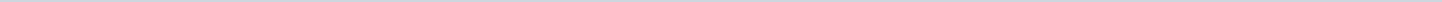 Geen documenten gevonden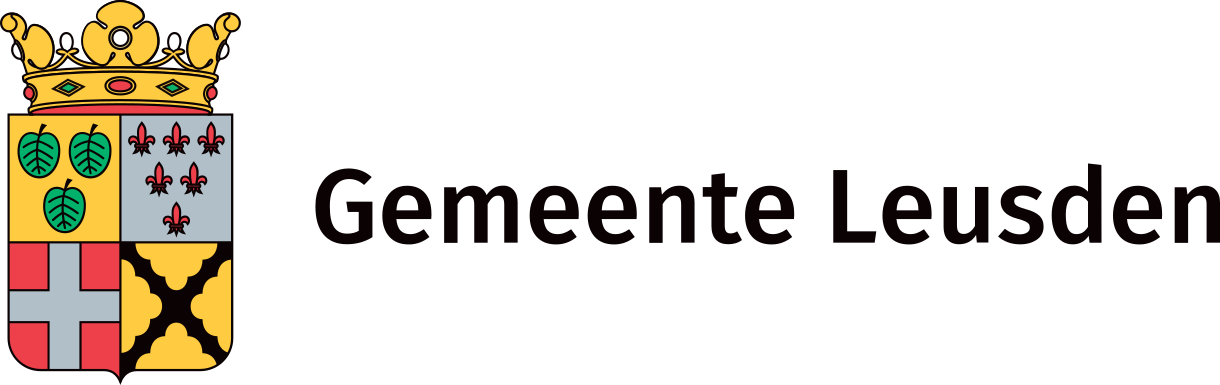 Gemeente LeusdenAangemaakt op:Gemeente Leusden29-03-2024 13:17Presentaties0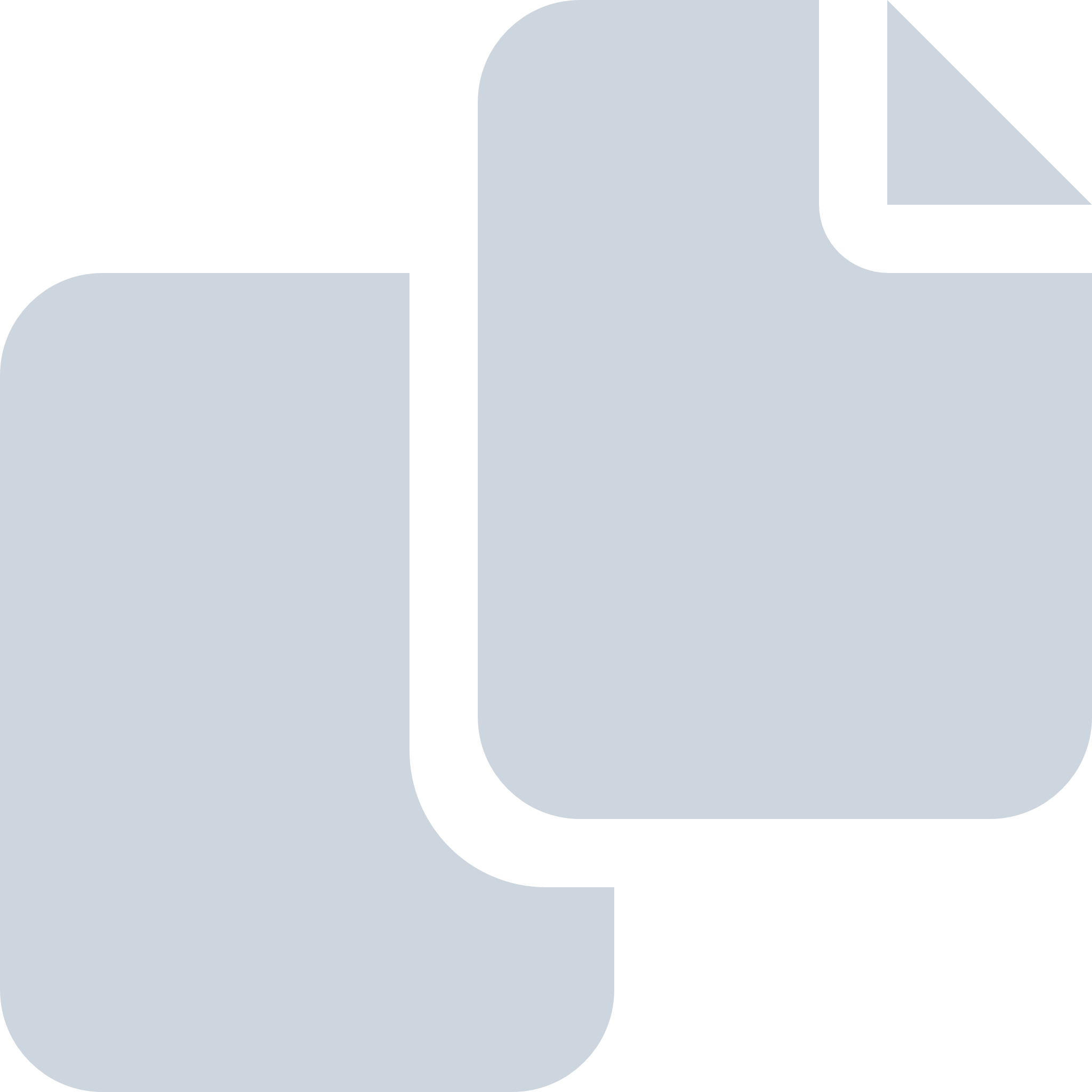 Periode: juli 2015